lMADONAS NOVADA PAŠVALDĪBA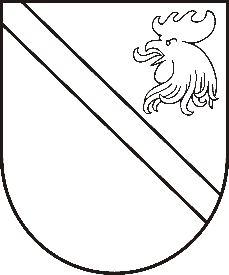 Reģ. Nr. 90000054572Saieta laukums 1, Madona, Madonas novads, LV-4801 t. 64860090, e-pasts: pasts@madona.lv ___________________________________________________________________________MADONAS NOVADA PAŠVALDĪBAS DOMESLĒMUMSMadonā2021.gada 22.jūnijā						            		 Nr.292									               (protokols Nr.15, 28.p.)Par zemes ierīcības projekta apstiprināšanu un nekustamā īpašuma lietošanas mērķa noteikšanu jaunveidotajām zemes vienībām nekustamajā īpašumā “Bebri 1”, Mētrienas pagastā, Madonas novadā	Madonas novada pašvaldībā saņemts SIA “Ģeo Eko risinājumi” 2021. gada 17. jūnija iesniegums (reģistrēts Madonas novada pašvaldībā 17.06.2021 ar Nr. MNP/2.1.3.1/21/1868) ar lūgumu apstiprināt Jāņa Dombura izstrādāto zemes ierīcības projektu (zemes ierīkotāja sertifikāts Nr. AA0102 derīgs līdz 28.12.2022.) nekustamā īpašuma “Bebri 1” (kadastra numurs 7076 006 0025) zemes vienības ar kadastra apzīmējumu 7076 006 0025 ar kopējo platību 8,7 ha, kas atrodas Mētrienas pagastā, Madonas novadā, sadalīšanai, izpildot Madonas novada pašvaldības izsniegtos nosacījumus. Pamatojoties uz Zemes ierīcības likumu, 2016. gada 2.augusta Ministru kabineta noteikumu Nr.505 “Zemes ierīcības projekta izstrādes noteikumi” 26. un 28.punktu, “Nekustamā īpašuma valsts kadastra likuma” 9.panta pirmās daļas 1.punktu, 2006. gada 20. jūnija Ministru kabineta noteikumu Nr.496 “Nekustamā īpašuma lietošanas mērķu klasifikācijas un nekustamā īpašuma lietošanas mērķu noteikšanas un maiņas kārtība” pirmās daļas 2 punktu, atklāti balsojot: PAR – 15 (Agris Lungevičs, Aleksandrs Šrubs, Andrejs Ceļapīters, Andris Dombrovskis, Andris Sakne, Antra Gotlaufa, Artūrs Čačka, Gatis Teilis, Gunārs Ikaunieks, Inese Strode, Ivars Miķelsons, Kaspars Udrass, Rihards Saulītis, Valda Kļaviņa, Zigfrīds Gora), PRET – NAV, ATTURAS – NAV, Madonas novada pašvaldības dome NOLEMJ:Apstiprināt SIA “Ģeo Eko risinājumi” 2021. gada 17. jūnijā Madonas novada pašvaldībā iesniegto zemes ierīcības projektu, nekustamā īpašuma “Bebri 1” (kadastra numurs 7076 006 0025) zemes vienības ar kadastra apzīmējumu 7076 006 0025 ar kopējo platību 8,7 ha, kas atrodas Mētrienas pagastā, Madonas novadā, sadalīšanai. Zemes vienības sadalījuma robežas noteikt saskaņā ar zemes ierīcības projekta grafisko daļu (1.pielikums), kas ir šī lēmuma neatņemama sastāvdaļa.Plānotajai (projektētajai) zemes vienībai ar kadastra apzīmējumu 7076 006 0142 un uz tās esošai būvei (ēkai) ar kadastra apzīmējumu 7076 006 0025 001 un 7076 006 0025 002 piešķirt nosaukumu “Kļavsēta” un adresi “Kļavsēta”, Mētrienas pagasts, Madonas novads un noteikt nekustamā īpašuma lietošanas mērķi – zeme, uz kuras galvenā saimnieciskā darbība ir lauksaimniecība (NĪLM kods 0101), 1,2 ha platībā.Plānotajai (paliekošajai) zemes vienībai ar kadastra apzīmējumu 7076 006 0143 saglabāt nosaukumu “Bebri 1” un noteikt nekustamā īpašuma lietošanas mērķi – zeme, uz kuras galvenā saimnieciskā darbība ir lauksaimniecība (NĪLM kods 0101), 7,5 ha platībā.Likvidēt adresi “Bebri 1”, Mētrienas pagasts, Madonas novads, kas līdz šim bijusi piešķirta sadalāmajai zemes vienībai ar kadastra apzīmējumu 7076 006 0025.Saskaņā ar Administratīvā procesa likuma 188.panta pirmo daļu, lēmumu var pārsūdzēt viena mēneša laikā no lēmuma spēkā stāšanās dienas Administratīvajā rajona tiesā.Saskaņā ar Administratīvā procesa likuma 70.panta pirmo daļu, lēmums stājas spēkā ar brīdi, kad tas paziņots adresātam. Domes priekšsēdētājs						    A.Lungevičs Dzelzkalēja 28080417